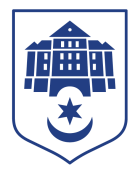 ТЕРНОПІЛЬСЬКА МІСЬКА РАДАПОСТІЙНА КОМІСІЯз питань регулювання земельних відносин та екологіїПротокол засідання комісії №5від 28.02.2024Всього членів комісії: 	(7) Роман Навроцький, Антон Горохівський, Микола Дерецький, Марія Пачковська, Ліна Прокопів, Роман Торожнюк, Денис ФаріончукПрисутні члени комісії: 	(6) Роман Навроцький, Антон Горохівський, Марія Пачковська, Ліна Прокопів, Роман Торожнюк, Денис ФаріончукВідсутні члени комісії: (1) Микола ДерецькийКворум є. Засідання комісії правочинне.На засідання комісії запрошені:Віктор Кібляр – начальник відділу земельних ресурсів;Юлія Чорна – начальник організаційного відділу ради управління організаційно – виконавчої роботи;Головуючий – голова комісії Роман Навроцький.Депутати міської ради Роман Навроцький, Антон Горохівський, Марія Пачковська, Ліна Прокопів, Роман Торожнюк, Денис Фаріончук, представники виконавчих органів ради Віктор Кібляр, Юлія Чорна брали участь в засіданні постійної комісії за допомогою електронних  месенджерів, які не заборонені до використання в Україні.Слухали:  Про затвердження порядку денного засідання комісії.Виступив: Роман Навроцький, який запропонував сформувати порядок денний наступними питаннями:Про надання дозволу на розроблення проєкту землеустрою щодо відведення земельної ділянки для обслуговування багатоквартирного житлового будинку за адресою вул. Соломії Крушельницької,1 ОСББ «Крушельницької 1»Про надання дозволу на складання проєкту землеустрою щодо відведення земельної ділянки за адресою вул. Родини Барвінських,16 ОСББ «Родини Барвінських 16»Про надання дозволу на розроблення технічної документації із землеустрою щодо встановлення меж земельної ділянки в натурі (на місцевості) за адресою вул.Софії Стадникової,35 гр.Федченко О.В.Про надання дозволу на розроблення проєкту землеустрою щодо відведення земельної ділянки за адресою вул. Гайова,51а ТОВ «ВЙО»Про внесення змін в рішення міської радиПро надання дозволу на виготовлення технічної документації з нормативної грошової оцінки земель міста ТернопільРезультати голосування за затвердження порядку денного, враховуючи пропозицію Романа Навроцького: За –6, проти-0, утримались-0. Рішення прийнято.ВИРІШИЛИ:	Затвердити порядок денний комісії.Порядок денний засідання комісії:Слухали:	Про надання дозволу на розроблення проєкту землеустрою щодо відведення земельної ділянки для обслуговування багатоквартирного житлового будинку за адресою вул. Соломії Крушельницької,1 ОСББ «Крушельницької 1»Доповідав:	Віктор КіблярРезультати голосування за проєкт рішення: За –2 (Антон Горохівський, Марія Пачковська), проти-0, утримались-4 (Роман Навроцький, Ліна Прокопів, Роман Торожнюк, Денис Фаріончук). Рішення  не прийнято.Вирішили:	Рішення комісії №1 додається.Слухали:	Про надання дозволу на складання проєкту землеустрою щодо відведення земельної ділянки за адресою вул. Родини Барвінських,16 ОСББ «Родини Барвінських 16»Доповідав:	Віктор КіблярРезультати голосування за проєкт рішення: За -0, проти-0, утримались-6. Рішення не прийнято.Вирішили:	Рішення комісії №2 додається.Слухали:	Про надання дозволу на розроблення технічної документації із землеустрою щодо встановлення меж земельної ділянки в натурі (на місцевості) за адресою вул.Софії Стадникової,35 гр.Федченко О.В.Доповідав:	Віктор КіблярРезультати голосування за проєкт рішення: За -0, проти-0, утримались-6. Рішення не прийнято.Вирішили:	Рішення комісії №3 додається.Слухали:	Про надання дозволу на розроблення проєкту землеустрою щодо відведення земельної ділянки за адресою вул. Гайова,51а ТОВ «ВЙО»Доповідав:	Віктор КіблярРезультати голосування за проєкт рішення: За -0, проти-0, утримались-6. Рішення не прийнято.Вирішили:	Рішення комісії №4 додається.Слухали:	Про внесення змін в рішення міської радиДоповідав:	Віктор КіблярРезультати голосування за проєкт рішення: За -6, проти-0, утримались-0. Рішення прийнято.Вирішили:	Рішення комісії №5 додається.Слухали:	Про надання дозволу на виготовлення технічної документації з нормативної грошової оцінки земель міста ТернопільДоповідав:	Віктор КіблярРезультати голосування за проєкт рішення: За -6, проти-0, утримались-0. Рішення прийнято.Вирішили:	Рішення комісії №6 додається.Голова комісії						Роман НАВРОЦЬКИЙСекретар комісії                                                                Роман ТОРОЖНЮК№з\пНазва проєкту рішенняПро надання дозволу на розроблення проєкту землеустрою щодо відведення земельної ділянки для обслуговування багатоквартирного житлового будинку за адресою вул. Соломії Крушельницької,1 ОСББ «Крушельницької 1»Про надання дозволу на складання проєкту землеустрою щодо відведення земельної ділянки за адресою вул. Родини Барвінських,16 ОСББ «Родини Барвінських 16»Про надання дозволу на розроблення технічної документації із землеустрою щодо встановлення меж земельної ділянки в натурі (на місцевості) за адресою вул.Софії Стадникової,35 гр.Федченко О.В.Про надання дозволу на розроблення проєкту землеустрою щодо відведення земельної ділянки за адресою вул. Гайова,51а ТОВ «ВЙО»Про внесення змін в рішення міської радиПро надання дозволу на виготовлення технічної документації з нормативної грошової оцінки земель міста Тернопіль